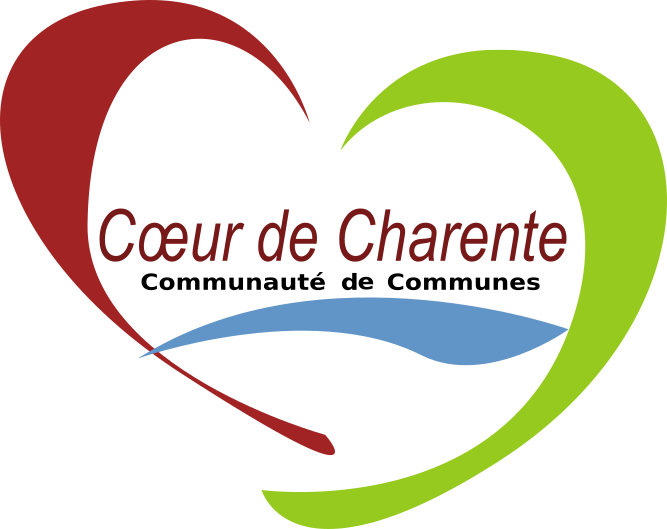 « COUP DE POUCE CŒUR DE  CHARENTE » « COUP DE POUCE CŒUR DE  CHARENTE » « COUP DE POUCE CŒUR DE  CHARENTE » « COUP DE POUCE CŒUR DE  CHARENTE » DOSSIER DE DEMANDE D'AIDE A L’ENTREPREUNARIATService économique de la Communauté de communes Coeur de CharenteDOSSIER DE DEMANDE D'AIDE A L’ENTREPREUNARIATService économique de la Communauté de communes Coeur de CharenteDOSSIER DE DEMANDE D'AIDE A L’ENTREPREUNARIATService économique de la Communauté de communes Coeur de CharenteDOSSIER DE DEMANDE D'AIDE A L’ENTREPREUNARIATService économique de la Communauté de communes Coeur de CharenteCréation	Création	  Développement             Transmission/repriseCADRE RÉSERVÉ A L'ADMINISTRATIONCADRE RÉSERVÉ A L'ADMINISTRATIONCADRE RÉSERVÉ A L'ADMINISTRATIONCADRE RÉSERVÉ A L'ADMINISTRATIONNom/prénom du demandeur	Activité/Commune	Date de la primo demande	Date de l’A.RDate programmation en comité de sélection	Montant et taux accordés	Date de notification de l’aide	Date maximale de clôture	IDENTIFICATION DE L’ETABLISSEMENTIDENTIFICATION DE L’ETABLISSEMENTIDENTIFICATION DE L’ETABLISSEMENTIDENTIFICATION DE L’ETABLISSEMENTIDENTIFICATION DE L’ETABLISSEMENTDénomination de l’entreprise – raison socialeN°SIRETAdresse complète du siège socialCatégorie juridiqueEntreprise individuelleEURL SASASSARL Autre :Entreprise individuelleEURL SASASSARL Autre :Entreprise individuelleEURL SASASSARL Autre :Entreprise individuelleEURL SASASSARL Autre :Code NAFImmatriculationRM RM-RCS RCS RCSDate d’immatriculationNom et prénom du représentant légalDate de naissanceNuméro de téléphoneAdresse mailLibellés et montants des aides sollicitées pour ce même projetPRESENTATION DE L’ENTREPRISEPRESENTATION DE L’ENTREPRISEPRESENTATION DE L’ENTREPRISEPRESENTATION DE L’ENTREPRISEPRESENTATION DE L’ENTREPRISEEffectif total, en équivalents temps plein (ETP) : ________Faites-vous appel à un groupement d’employeurs ?   OUI   Si oui, préciser le nombre d’ETP : ________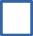                                                                                                 NONVotre entreprise appartient-elle à un groupe ?   OUI   Si oui, effectif consolidé du groupe : _________                                                                                  NONSi entreprise(s) déjà existante(s) :Si entreprise(s) en création :Effectif total, en équivalents temps plein (ETP) : ________Faites-vous appel à un groupement d’employeurs ?   OUI   Si oui, préciser le nombre d’ETP : ________                                                                                                NONVotre entreprise appartient-elle à un groupe ?   OUI   Si oui, effectif consolidé du groupe : _________                                                                                  NONSi entreprise(s) déjà existante(s) :Si entreprise(s) en création :Effectif total, en équivalents temps plein (ETP) : ________Faites-vous appel à un groupement d’employeurs ?   OUI   Si oui, préciser le nombre d’ETP : ________                                                                                                NONVotre entreprise appartient-elle à un groupe ?   OUI   Si oui, effectif consolidé du groupe : _________                                                                                  NONSi entreprise(s) déjà existante(s) :Si entreprise(s) en création :Effectif total, en équivalents temps plein (ETP) : ________Faites-vous appel à un groupement d’employeurs ?   OUI   Si oui, préciser le nombre d’ETP : ________                                                                                                NONVotre entreprise appartient-elle à un groupe ?   OUI   Si oui, effectif consolidé du groupe : _________                                                                                  NONSi entreprise(s) déjà existante(s) :Si entreprise(s) en création :Effectif total, en équivalents temps plein (ETP) : ________Faites-vous appel à un groupement d’employeurs ?   OUI   Si oui, préciser le nombre d’ETP : ________                                                                                                NONVotre entreprise appartient-elle à un groupe ?   OUI   Si oui, effectif consolidé du groupe : _________                                                                                  NONSi entreprise(s) déjà existante(s) :Si entreprise(s) en création :PRESENTATION DU CHEF D’ENTREPRISEPRESENTATION DU CHEF D’ENTREPRISEPRESENTATION DU CHEF D’ENTREPRISEPRESENTATION DU CHEF D’ENTREPRISEPRESENTATION DU CHEF D’ENTREPRISEQuel est votre niveau de qualification ?Sans qualification Qualifications de niveau V ( CAP, BEP, BEPC, …) Qualifications de niveau IV (BAC)Qualifications de niveau III (BTS, DUT, Licence L2, DEUG, …)Qualifications de niveau II (Licence L3) Qualifications de niveau I (Master 2 et au delà). Avez-vous exercé une ou des activités professionnelles en rapport avec votre projet ? si oui, quel poste et durant combien de temps ? _______________________________________________________________Avez-vous bénéficié d’un accompagnement spécifique dans le cadre de votre projet ? OUI   Si oui, précisez la ou les structure(s) : ________________________________________________       NONAvez-vous suivi des formations spécifiques à la création d’entreprises :	 OUI     	 NONSi oui, dans quels domaines, par qui et durant combien de temps ? ______________________________________________________________________________________________________________________________________________________________________________________________________________Quel est votre niveau de qualification ?Sans qualification Qualifications de niveau V ( CAP, BEP, BEPC, …) Qualifications de niveau IV (BAC)Qualifications de niveau III (BTS, DUT, Licence L2, DEUG, …)Qualifications de niveau II (Licence L3) Qualifications de niveau I (Master 2 et au delà). Avez-vous exercé une ou des activités professionnelles en rapport avec votre projet ? si oui, quel poste et durant combien de temps ? _______________________________________________________________Avez-vous bénéficié d’un accompagnement spécifique dans le cadre de votre projet ? OUI   Si oui, précisez la ou les structure(s) : ________________________________________________       NONAvez-vous suivi des formations spécifiques à la création d’entreprises :	 OUI     	 NONSi oui, dans quels domaines, par qui et durant combien de temps ? ______________________________________________________________________________________________________________________________________________________________________________________________________________Quel est votre niveau de qualification ?Sans qualification Qualifications de niveau V ( CAP, BEP, BEPC, …) Qualifications de niveau IV (BAC)Qualifications de niveau III (BTS, DUT, Licence L2, DEUG, …)Qualifications de niveau II (Licence L3) Qualifications de niveau I (Master 2 et au delà). Avez-vous exercé une ou des activités professionnelles en rapport avec votre projet ? si oui, quel poste et durant combien de temps ? _______________________________________________________________Avez-vous bénéficié d’un accompagnement spécifique dans le cadre de votre projet ? OUI   Si oui, précisez la ou les structure(s) : ________________________________________________       NONAvez-vous suivi des formations spécifiques à la création d’entreprises :	 OUI     	 NONSi oui, dans quels domaines, par qui et durant combien de temps ? ______________________________________________________________________________________________________________________________________________________________________________________________________________Quel est votre niveau de qualification ?Sans qualification Qualifications de niveau V ( CAP, BEP, BEPC, …) Qualifications de niveau IV (BAC)Qualifications de niveau III (BTS, DUT, Licence L2, DEUG, …)Qualifications de niveau II (Licence L3) Qualifications de niveau I (Master 2 et au delà). Avez-vous exercé une ou des activités professionnelles en rapport avec votre projet ? si oui, quel poste et durant combien de temps ? _______________________________________________________________Avez-vous bénéficié d’un accompagnement spécifique dans le cadre de votre projet ? OUI   Si oui, précisez la ou les structure(s) : ________________________________________________       NONAvez-vous suivi des formations spécifiques à la création d’entreprises :	 OUI     	 NONSi oui, dans quels domaines, par qui et durant combien de temps ? ______________________________________________________________________________________________________________________________________________________________________________________________________________Quel est votre niveau de qualification ?Sans qualification Qualifications de niveau V ( CAP, BEP, BEPC, …) Qualifications de niveau IV (BAC)Qualifications de niveau III (BTS, DUT, Licence L2, DEUG, …)Qualifications de niveau II (Licence L3) Qualifications de niveau I (Master 2 et au delà). Avez-vous exercé une ou des activités professionnelles en rapport avec votre projet ? si oui, quel poste et durant combien de temps ? _______________________________________________________________Avez-vous bénéficié d’un accompagnement spécifique dans le cadre de votre projet ? OUI   Si oui, précisez la ou les structure(s) : ________________________________________________       NONAvez-vous suivi des formations spécifiques à la création d’entreprises :	 OUI     	 NONSi oui, dans quels domaines, par qui et durant combien de temps ? ______________________________________________________________________________________________________________________________________________________________________________________________________________PRESENTATION DE L’ACTIVITE DE L’ENTREPRISEPRESENTATION DE L’ACTIVITE DE L’ENTREPRISEPRESENTATION DE L’ACTIVITE DE L’ENTREPRISEPRESENTATION DE L’ACTIVITE DE L’ENTREPRISEPRESENTATION DE L’ACTIVITE DE L’ENTREPRISEDescription de l’activité de votre entreprise (commerce, production et/ou services) et de ses principales évolutions depuis sa création ou sa reprise : _____________________________________________________________________________________________________________________________________________________________________________________________________________________________________________________________________________________________________________________________________________________________________________________________________________________A quelle échelle est votre marché ?  Locale   Départementale	 Régionale   Nationale  InternationaleExiste-t-il une forte concurrence ? :  OUI	 NONQuels sont les points forts et les points faibles de votre produit ou service par rapport à ceux de vos concurrents ? : _________________________________________________________________________________________________________________________________________________________________________________________________________________________________________________________________________________________________________________________________________________________________________________________________________________________________________________________________________________________________Quels sont vos principaux clients ?Avez-vous une politique commerciale et de communication ? :  OUI	 NON Si oui quels outils avez-vous mobilisé (internet, dépliants, visites commerciales) ? _______________________________________________________________________________________________________________________________________________________________________________________________________________________________________________________________Description de l’activité de votre entreprise (commerce, production et/ou services) et de ses principales évolutions depuis sa création ou sa reprise : _____________________________________________________________________________________________________________________________________________________________________________________________________________________________________________________________________________________________________________________________________________________________________________________________________________________A quelle échelle est votre marché ?  Locale   Départementale	 Régionale   Nationale  InternationaleExiste-t-il une forte concurrence ? :  OUI	 NONQuels sont les points forts et les points faibles de votre produit ou service par rapport à ceux de vos concurrents ? : _________________________________________________________________________________________________________________________________________________________________________________________________________________________________________________________________________________________________________________________________________________________________________________________________________________________________________________________________________________________________Quels sont vos principaux clients ?Avez-vous une politique commerciale et de communication ? :  OUI	 NON Si oui quels outils avez-vous mobilisé (internet, dépliants, visites commerciales) ? _______________________________________________________________________________________________________________________________________________________________________________________________________________________________________________________________Description de l’activité de votre entreprise (commerce, production et/ou services) et de ses principales évolutions depuis sa création ou sa reprise : _____________________________________________________________________________________________________________________________________________________________________________________________________________________________________________________________________________________________________________________________________________________________________________________________________________________A quelle échelle est votre marché ?  Locale   Départementale	 Régionale   Nationale  InternationaleExiste-t-il une forte concurrence ? :  OUI	 NONQuels sont les points forts et les points faibles de votre produit ou service par rapport à ceux de vos concurrents ? : _________________________________________________________________________________________________________________________________________________________________________________________________________________________________________________________________________________________________________________________________________________________________________________________________________________________________________________________________________________________________Quels sont vos principaux clients ?Avez-vous une politique commerciale et de communication ? :  OUI	 NON Si oui quels outils avez-vous mobilisé (internet, dépliants, visites commerciales) ? _______________________________________________________________________________________________________________________________________________________________________________________________________________________________________________________________Description de l’activité de votre entreprise (commerce, production et/ou services) et de ses principales évolutions depuis sa création ou sa reprise : _____________________________________________________________________________________________________________________________________________________________________________________________________________________________________________________________________________________________________________________________________________________________________________________________________________________A quelle échelle est votre marché ?  Locale   Départementale	 Régionale   Nationale  InternationaleExiste-t-il une forte concurrence ? :  OUI	 NONQuels sont les points forts et les points faibles de votre produit ou service par rapport à ceux de vos concurrents ? : _________________________________________________________________________________________________________________________________________________________________________________________________________________________________________________________________________________________________________________________________________________________________________________________________________________________________________________________________________________________________Quels sont vos principaux clients ?Avez-vous une politique commerciale et de communication ? :  OUI	 NON Si oui quels outils avez-vous mobilisé (internet, dépliants, visites commerciales) ? _______________________________________________________________________________________________________________________________________________________________________________________________________________________________________________________________Description de l’activité de votre entreprise (commerce, production et/ou services) et de ses principales évolutions depuis sa création ou sa reprise : _____________________________________________________________________________________________________________________________________________________________________________________________________________________________________________________________________________________________________________________________________________________________________________________________________________________A quelle échelle est votre marché ?  Locale   Départementale	 Régionale   Nationale  InternationaleExiste-t-il une forte concurrence ? :  OUI	 NONQuels sont les points forts et les points faibles de votre produit ou service par rapport à ceux de vos concurrents ? : _________________________________________________________________________________________________________________________________________________________________________________________________________________________________________________________________________________________________________________________________________________________________________________________________________________________________________________________________________________________________Quels sont vos principaux clients ?Avez-vous une politique commerciale et de communication ? :  OUI	 NON Si oui quels outils avez-vous mobilisé (internet, dépliants, visites commerciales) ? _______________________________________________________________________________________________________________________________________________________________________________________________________________________________________________________________PRESENTATION DU PROJET D’INVESTISSEMENTPRESENTATION DU PROJET D’INVESTISSEMENTPRESENTATION DU PROJET D’INVESTISSEMENTPRESENTATION DU PROJET D’INVESTISSEMENTPRESENTATION DU PROJET D’INVESTISSEMENTPourquoi avez-vous décidé de réaliser de projet ce développement et de modernisation ?____________________________________________________________________________________________________________________________________________________________________________________________________________________________________________________________________________________________________________________________________________________________________________________________________________________________________________________________________________________________________________________________Ces investissements répondent à besoin de diversification de l’activité ?	 OUI	 NONQuel est le calendrier de réalisation ?________________________________________________________________________________________________________________________________________________________________________________________________________________________________________________________________________________________________________________________________________________________Quels sont les investissements à réaliser ?________________________________________________________________________________________________________________________________________________________________________________________________________________________________________________________________________________________________________________________________________________________  Viennent-ils remplacer du matériel existant ?	 OUI	 NON   Quels vont être les impacts et les objectifs en termes de :création d’emplois : _____________________________________________________________________d’augmentation du chiffre d’affaires : ________________________________________________________de gain de production : ___________________________________________________________________de normes ou de réglementation : __________________________________________________________de conditions d’exercice des salariés, d’accueil clientèle : ________________________________________autres : _______________________________________________________________________________Quelle est la hauteur de vos investissements matériels et/ou immatériels, au total HT ? ____________________________________________________________________________________________________________________________________________________________________________Quelle est la hauteur de vos investissements matériels et immatériels éligibles (HT) ?____________________________________________________________________________________________________________________________________________________________________________Pourquoi avez-vous décidé de réaliser de projet ce développement et de modernisation ?____________________________________________________________________________________________________________________________________________________________________________________________________________________________________________________________________________________________________________________________________________________________________________________________________________________________________________________________________________________________________________________________Ces investissements répondent à besoin de diversification de l’activité ?	 OUI	 NONQuel est le calendrier de réalisation ?________________________________________________________________________________________________________________________________________________________________________________________________________________________________________________________________________________________________________________________________________________________Quels sont les investissements à réaliser ?________________________________________________________________________________________________________________________________________________________________________________________________________________________________________________________________________________________________________________________________________________________  Viennent-ils remplacer du matériel existant ?	 OUI	 NON   Quels vont être les impacts et les objectifs en termes de :création d’emplois : _____________________________________________________________________d’augmentation du chiffre d’affaires : ________________________________________________________de gain de production : ___________________________________________________________________de normes ou de réglementation : __________________________________________________________de conditions d’exercice des salariés, d’accueil clientèle : ________________________________________autres : _______________________________________________________________________________Quelle est la hauteur de vos investissements matériels et/ou immatériels, au total HT ? ____________________________________________________________________________________________________________________________________________________________________________Quelle est la hauteur de vos investissements matériels et immatériels éligibles (HT) ?____________________________________________________________________________________________________________________________________________________________________________Pourquoi avez-vous décidé de réaliser de projet ce développement et de modernisation ?____________________________________________________________________________________________________________________________________________________________________________________________________________________________________________________________________________________________________________________________________________________________________________________________________________________________________________________________________________________________________________________________Ces investissements répondent à besoin de diversification de l’activité ?	 OUI	 NONQuel est le calendrier de réalisation ?________________________________________________________________________________________________________________________________________________________________________________________________________________________________________________________________________________________________________________________________________________________Quels sont les investissements à réaliser ?________________________________________________________________________________________________________________________________________________________________________________________________________________________________________________________________________________________________________________________________________________________  Viennent-ils remplacer du matériel existant ?	 OUI	 NON   Quels vont être les impacts et les objectifs en termes de :création d’emplois : _____________________________________________________________________d’augmentation du chiffre d’affaires : ________________________________________________________de gain de production : ___________________________________________________________________de normes ou de réglementation : __________________________________________________________de conditions d’exercice des salariés, d’accueil clientèle : ________________________________________autres : _______________________________________________________________________________Quelle est la hauteur de vos investissements matériels et/ou immatériels, au total HT ? ____________________________________________________________________________________________________________________________________________________________________________Quelle est la hauteur de vos investissements matériels et immatériels éligibles (HT) ?____________________________________________________________________________________________________________________________________________________________________________Pourquoi avez-vous décidé de réaliser de projet ce développement et de modernisation ?____________________________________________________________________________________________________________________________________________________________________________________________________________________________________________________________________________________________________________________________________________________________________________________________________________________________________________________________________________________________________________________________Ces investissements répondent à besoin de diversification de l’activité ?	 OUI	 NONQuel est le calendrier de réalisation ?________________________________________________________________________________________________________________________________________________________________________________________________________________________________________________________________________________________________________________________________________________________Quels sont les investissements à réaliser ?________________________________________________________________________________________________________________________________________________________________________________________________________________________________________________________________________________________________________________________________________________________  Viennent-ils remplacer du matériel existant ?	 OUI	 NON   Quels vont être les impacts et les objectifs en termes de :création d’emplois : _____________________________________________________________________d’augmentation du chiffre d’affaires : ________________________________________________________de gain de production : ___________________________________________________________________de normes ou de réglementation : __________________________________________________________de conditions d’exercice des salariés, d’accueil clientèle : ________________________________________autres : _______________________________________________________________________________Quelle est la hauteur de vos investissements matériels et/ou immatériels, au total HT ? ____________________________________________________________________________________________________________________________________________________________________________Quelle est la hauteur de vos investissements matériels et immatériels éligibles (HT) ?____________________________________________________________________________________________________________________________________________________________________________Pourquoi avez-vous décidé de réaliser de projet ce développement et de modernisation ?____________________________________________________________________________________________________________________________________________________________________________________________________________________________________________________________________________________________________________________________________________________________________________________________________________________________________________________________________________________________________________________________Ces investissements répondent à besoin de diversification de l’activité ?	 OUI	 NONQuel est le calendrier de réalisation ?________________________________________________________________________________________________________________________________________________________________________________________________________________________________________________________________________________________________________________________________________________________Quels sont les investissements à réaliser ?________________________________________________________________________________________________________________________________________________________________________________________________________________________________________________________________________________________________________________________________________________________  Viennent-ils remplacer du matériel existant ?	 OUI	 NON   Quels vont être les impacts et les objectifs en termes de :création d’emplois : _____________________________________________________________________d’augmentation du chiffre d’affaires : ________________________________________________________de gain de production : ___________________________________________________________________de normes ou de réglementation : __________________________________________________________de conditions d’exercice des salariés, d’accueil clientèle : ________________________________________autres : _______________________________________________________________________________Quelle est la hauteur de vos investissements matériels et/ou immatériels, au total HT ? ____________________________________________________________________________________________________________________________________________________________________________Quelle est la hauteur de vos investissements matériels et immatériels éligibles (HT) ?____________________________________________________________________________________________________________________________________________________________________________PLAN DE FINANCEMENT DU PROJET EN HORS TAXE (HT)PLAN DE FINANCEMENT DU PROJET EN HORS TAXE (HT)PLAN DE FINANCEMENT DU PROJET EN HORS TAXE (HT)PLAN DE FINANCEMENT DU PROJET EN HORS TAXE (HT)PLAN DE FINANCEMENT DU PROJET EN HORS TAXE (HT)AttestationLe droit d'accès aux informations prévues par la loi n° 78-17 du 6 janvier 1978 relative à l'informatique, aux fichiers et aux libertés s'exerce auprès du service ou de l'établissement auprès duquel vous déposez cette demande.Je soussigné(e), (nom et prénom) : ................................…………………................... Représentant(e) légal(e) de l'entreprise ………………………………………..............Déclare sur l’honneur :que mon entreprise est à jour de ses obligations administratives, comptables, sociales et fiscales (déclarations et paiements correspondants) ;exactes et sincères les informations du présent formulaire, notamment relatives aux demandes de subventions déposées auprès d'autres financeurs publics ;Sollicite une subvention de : …………………… € au titre du projet présenté dans le présent dossier de demande auprès de Monsieur le Président de la Communauté de communes Cœur de Charente.et que cette subvention, si elle est accordée, sera versée au compte bancaire de l'entreprise conformément au RIB joint au présent dossier de demande.Fait le _______________________________ , à ____________________________Signature du représentant"Toute fausse déclaration entraînera l’annulation de la participation intercommunale et le reversement des sommes sera exigé.En outre, elle peut être punie de peines d’emprisonnement et d’amende, dans les conditions prévues par le Code Pénal (Article 441-1 et SS)"PIECES A FOURNIRle présent dossier dûment complété et signéextrait Kbis ou Répertoire des Métiers de moins de 3 ansbilan et comptes de résultats des deux précédents exercicesCV du porteur de projetdevis des investissements éligibles prévus RIBPour tout renseignement : Service développement économique 10, route de Paris 16 560 TOURRIERS economie@coeurdecharente.fr 05 45 20 09 65